DOSSIER DE PRESSE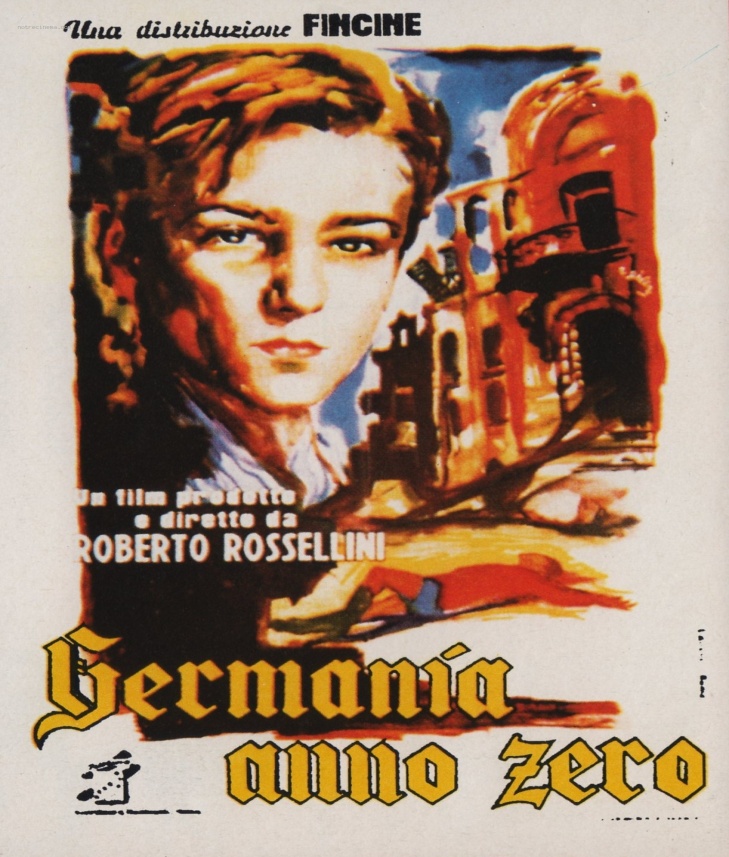 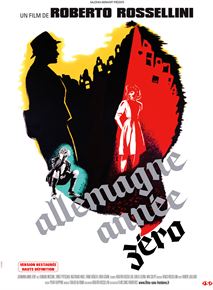 Berlin 1947, une ville complétement en ruine abritant des allemands au bord de la famine. La famille Köhler est obligée de partager avec quatre autres locataires un appartement trop petit ; le père, malade, ne sait que gémir. le frère ancien soldat allemands vit dans la crainte de la justice, la grande sœur  sort chaque soir avec des soldats alliés. Le personnage principal étant le jeune Edmund qui cherche une vie meilleure.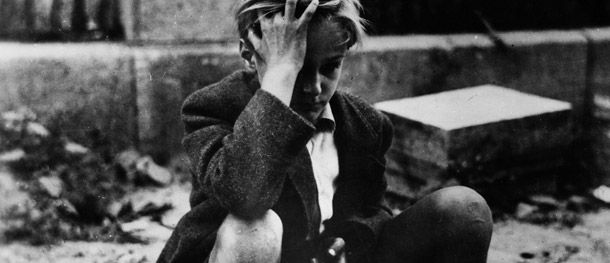 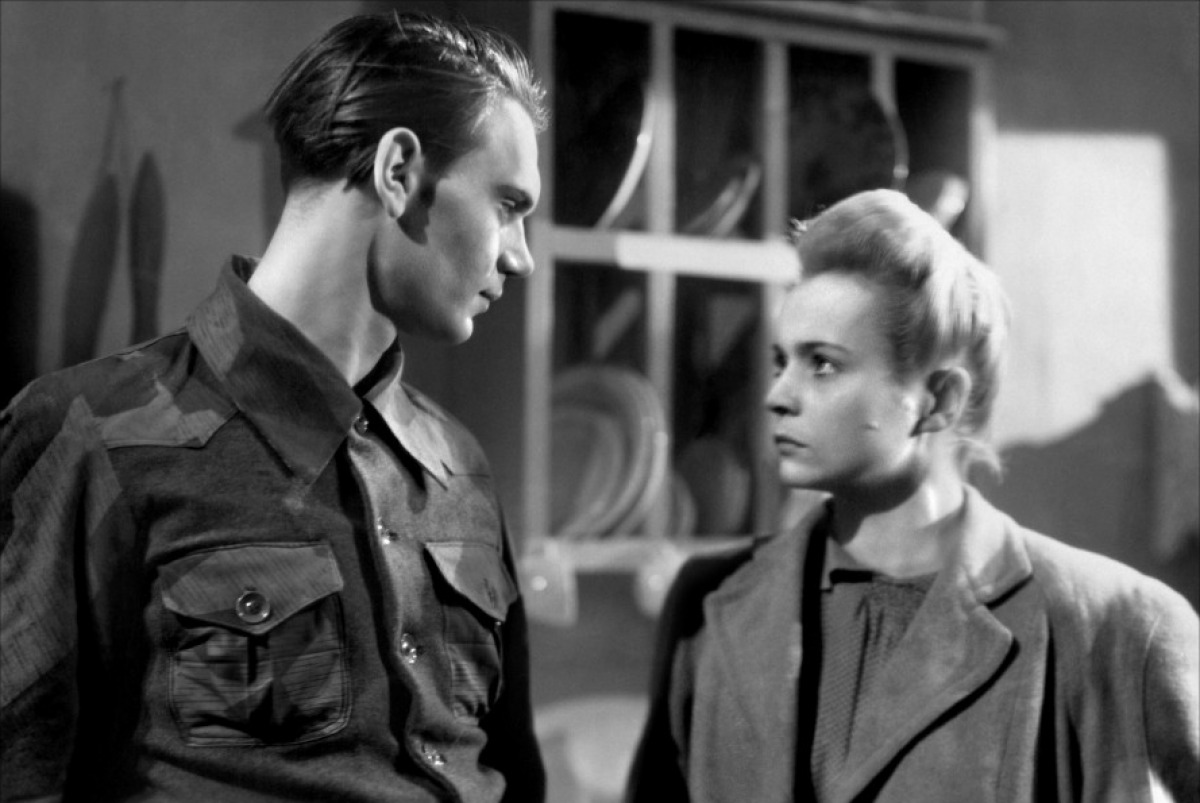 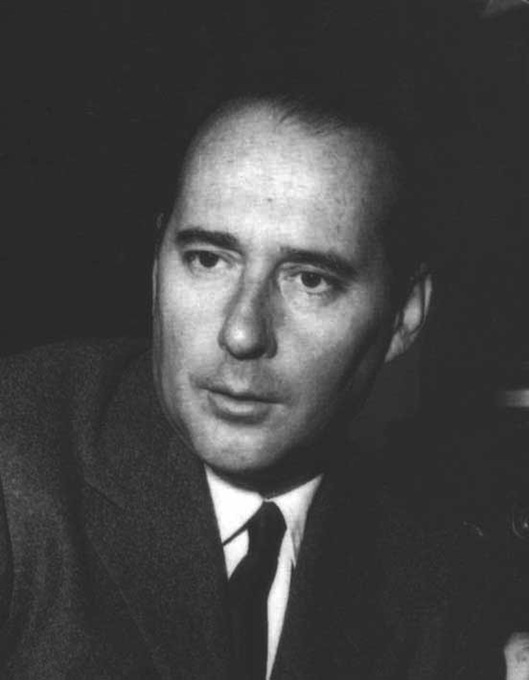                Le film a été tourné dans les vrais ruine de la ville pas encore reconstruite depuis la fin de la guerre. Le néorealisme est le parfait mélange entre scénario et réalité. Elle permet de captiver les esprits comme un film de fiction et à la fois informer tout comme un documentaire.Ce film me parrait révélateur de ce courant artistique car rien a été modifié et les acteurs interprêtent parfaitement leurs rôles car ils viennent justement des alentours.